Naárné Dr. Tóth Zsuzsanna oktatási dékánhelyettes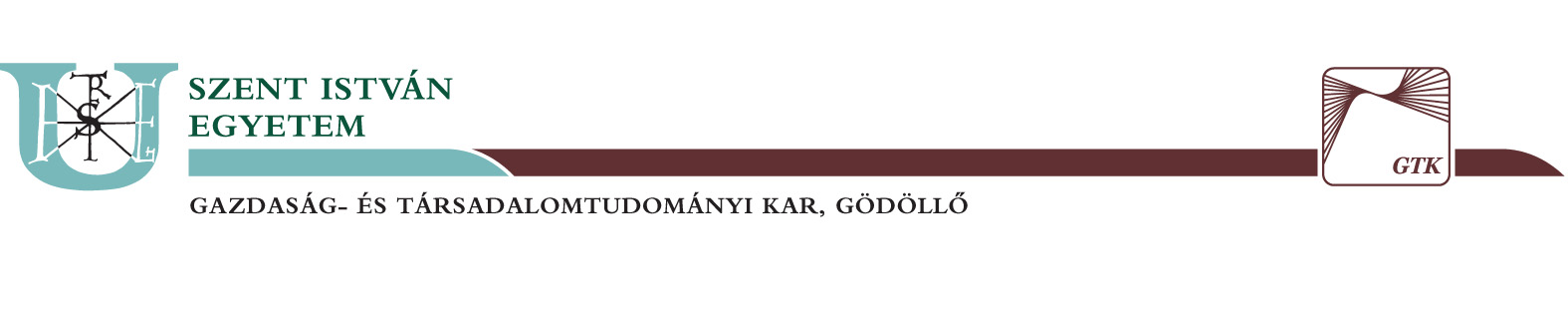 	Cím: 2100 Gödöllő, Páter K. u. 1.		E-mail: Toth.Zsuzsanna@gtk.szie.huTitkosítási kérelemAlulírott ………………………………………..….………………………. (aláíró neve) a ……………………………………………………………………………………(cég neve) képviseletében kijelentem, hogy a …………………………………….. hallgató által írt „……………………………………………………………………” című szakdolgozat/diplomadolgozat olyan adatokat tartalmaz, amelyet cégünk nem kíván nyilvánosságra hozni, ezért kérem annak titkosított kezelési eljárás alá vonását.Kelt: ………………………., 20….. ………………. hó …….. napPH_________________cégszerű aláírásAlulírott Naárné Dr. Tóth Zsuzsanna (aláíró neve) a Szent István Egyetem, Gazdaság- és Társadalomtudományi Kar oktatási dékánhelyettese kijelentem, hogy a fent említett szak/diplomadolgozatban leírt adatok nem kerülnek nyilvánosságra, a dolgozat titkosított kezelési eljárás alá vonását biztosítom.Kelt: Gödöllő, PH_________________________aláírás